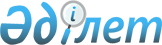 Астана қаласы мәслихатының 2013 жылғы 3 мамырдағы № 134/15-V «Жеңіс күніне Астана қаласындағы мұқтаж азаматтардың жекелеген санаттарына біржолғы әлеуметтік көмек көрсету ережесі туралы» шешімінің күші жойылды деп тану туралыАстана қаласы мәслихатының 2013 жылғы 26 шілдедегі № 164/20-V шешімі

      «Нормативтік құқықтық актілер туралы» Қазақстан Республикасының 1998 жылғы 24 наурыздағы Заңының 40-бабы 2-тармағының 4) тармақшасына сәйкес, Астана қаласының мәслихаты ШЕШТІ:



      1. Астана қаласы мәслихатының 2013 жылғы 3 мамырдағы № 134/15-V «Жеңіс күніне Астана қаласындағы мұқтаж азаматтардың жекелеген санаттарына біржолғы әлеуметтік көмек көрсету ережесі туралы» шешімінің (Нормативтік құқықтық актілерді мемлекеттік тіркеу тізілімінде 2013 жылғы 8 мамырында № 776 болып тіркелді, 2013 жылғы 9 мамырдағы № 52 «Астана ақшамы», 2013 жылғы 9 мамырдағы № 57 «Вечерняя Астана» газеттерінде жарияланды) күші жойылды деп танылсын.



      2. Осы шешім оны қабылдаған күнінен бастап күшіне енеді.      Астана қаласы мәслихаты

      сессиясының төрағасы                             Е.Сыдықов      Астана қаласының мәслихаты

      хатшысының міндетін атқарушы                   А.Байгенжин
					© 2012. Қазақстан Республикасы Әділет министрлігінің «Қазақстан Республикасының Заңнама және құқықтық ақпарат институты» ШЖҚ РМК
				